302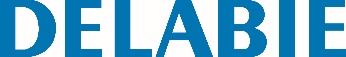 Cabide redondo 2 posições Inox polido brilhanteReferência: 302 Informação para prescriçãoCabide 2 posições. Fixações invisíveis. Acabamento Inox polido brilhante e cromado. 